ЧЕРКАСЬКА ОБЛАСНА РАДАГОЛОВАР О З П О Р Я Д Ж Е Н Н Я12.05.2023                                                                                      № 105-рПро нагородження Почесноюграмотою Черкаської обласної радиВідповідно до статті 55 Закону України «Про місцеве самоврядування
в Україні», рішення обласної ради від 25.03.2016 № 4-32/VІІ «Про Почесну грамоту Черкаської обласної ради» (зі змінами):1. Нагородити Почесною грамотою Черкаської обласної ради:за вагомий особистий внесок у підготовку висококваліфікованих спеціалістів, плідну науково-педагогічну діяльність, багаторічну сумлінну працю та з нагоди Дня науки:за вагомий особистий внесок у відродження та розвиток української національної культури, плідну педагогічну й науково-дослідницьку діяльність та з нагоди Дня наукиза вагомий особистий внесок у розвиток галузі фізичної культури та спорту, високу професійну майстерність, багаторічну сумлінну працю та з нагоди ювілею2. Контроль за виконанням розпорядження покласти на заступника керуючого справами, начальника загального відділу виконавчого апарату обласної ради ГОРНУ Н. В. і відділ організаційного забезпечення ради та взаємодії з депутатами виконавчого апарату обласної ради.Голова									А. ПІДГОРНИЙБЕРЕЗОВСЬКОГО Андрія Івановича–начальника кафедри безпеки об’єктів будівництва та охорони праці факультету пожежної безпеки Черкаського інституту пожежної безпеки імені Героїв Чорнобиля Національного університету цивільного захисту України, полковника служби цивільного захисту;ГАРЯЧУ Світлану Анатоліївну–завідувача кафедри педагогіки, психології та освітнього менеджменту Комунального навчального закладу «Черкаський обласний інститут післядипломної освіти педагогічних працівників Черкаської обласної ради»;ЛУТ Олену Артурівну–доцента кафедри хімії та наноматеріалознавства Черкаського національного університету імені Богдана Хмельницького, кандидата хімічних наук;МАХОМЕТУ Тетяну Миколаївну–декана факультету фізики, математики та інформатики Уманського державного педагогічного університету імені Павла Тичини;ПАСЕЧНИКА Дмитра Анатолійовича–директора Центру симуляційного навчання Черкаської медичної академії;СЛИВКУ Наталію Петрівну–в.о. завідувача кафедри сучасних практик викладання англійської мови Черкаського національного університету імені Богдана Хмельницького, кандидата філологічних наук, доцента;ЯЦЕНКА Вячеслава Васильовича–старшого викладача кафедри рослинництва Уманського національного університету садівництва;СОКУР Людмилу Анатоліївну–ученого секретаря Шевченківського національного заповідника, викладача гуманітарних і соціально-економічних дисциплін Відокремленого структурного підрозділу «Канівський фаховий коледж культури і мистецтв Уманського державного педагогічного університету імені Павла Тичини», члена Черкаського регіонального відділення Соціологічної асоціації України;СТОРОЖЕНКО-СІРЕНКО Наталію Іванівну–директора комунального закладу «Школа вищої спортивної майстерності» Черкаської обласної ради.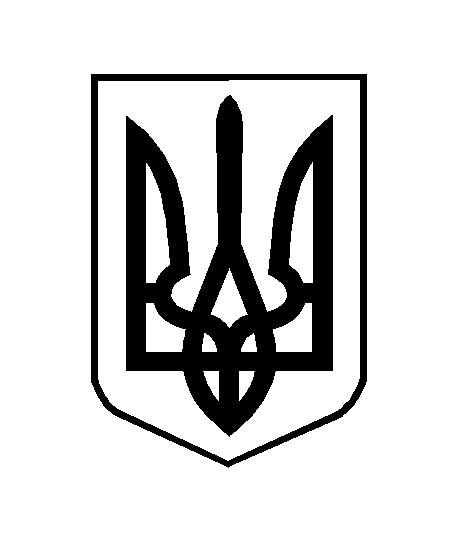 